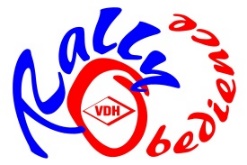 Veranstalter: LM/LJM HSV Nidderau-Erbstadt e. V.       Verband: HSVRM	Datum: 04.08.2024Meldestelle: Andrea Kümmel (andrea-kuemmel@web.de)Bitte die grauen Felder ankreuzen!WettkampfteilnehmerVorname: 	     	Name: 	     		Straße: 	     	PLZ/Wohnort:		     	Mitgl.-Nr.: 	     	Geburtsdatum:		     	  E-Mail: 	     	Telefonnummer: 	     Mitgliedsverein:	     	Verband: 		     Falls abweichend von Teilnehmer – Angaben des HundeeigentümersVorname: 	     	Name:		     Straße:	     	PLZ/Wohnort:		     Mitgliedsverein:	     	Mitglieds-Nr.:		     	    Verband:      Angaben zum HundZuchtbuchname:	     	Rufname: 		     Rasse:	     	Hündin 	Rüde Wurfdatum:  	                        	Größe:         cm			Tollwutimpfung gültig bis:      Täto-Nr.:	     	Chip-Nr.:      Legende:RO B: 	Beginnerklasse	  RO S: optional für Seniorhunde nach gültigem RegelwerkSparte J: 	Jugendliche bis 18 Jahren können in Klassen B, S, 1, 2 und 3 startenErklärung des Teilnehmers:Mir ist bekannt, dass die Teilnahme ohne gültige Tollwutschutzimpfung des Hundes nicht erlaubt ist und die Teilnahme auf eigene Rechnung und Gefahr erfolgt.Der Hund ist haftpflichtversichert und – soweit von einer Landeshundeordnung betroffen – liegt eine Haltererlaubnis vor.Ich akzeptiere das derzeit gültige Rally Obedience Regelwerk des VDH.Ich verpflichte mich, nach Eingang einer Meldebestätigung das in der Ausschreibung genannte Startgeld zu zahlen.Ich erkläre mich einverstanden, dass meine hier aufgeführten persönlichen Daten im Rahmen der Prüfung verwendet werden (Kommunikation des Ausrichters, Erfassung in Auswertesoftware, Übergabe der Prüfungsunterlagen an die Statistik führende Stelle bzw. den Wertungsrichter und übergeordnete Verbände). Mit meiner Unterschrift bestätigte ich, dass ich Kenntnis von der Tierschutz-Hundeverordnung habe und diese beachte. 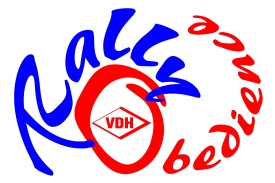 Datum:            _________________________   ________________________         	           Unterschrift des Teilnehmers	              Unterschrift 1. Vors.	              (bei Minderjährigen Unterschrift 	                    eines Erziehungsberechtigten)JugendRO B: RO 1: RO 2: RO 3: RO S: ErwachseneRO 1: RO 2: RO 3: RO S: Qualifikation 1DatumPunkteQualifikation 2DatumPunkteAnpassung  (Bitte begründen, siehe unten)§ 10 TierSchHuV (Bescheinigung beifügen!)Ich beantrage eine Anpassung des Parcours wegen folgender Behinderung:  